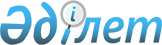 Об образовании избирательных участков в Зерендинском районе
					
			Утративший силу
			
			
		
					Решение акима Зерендинского района Акмолинской области от 31 января 2014 года № 1. Зарегистрировано Департаментом юстиции Акмолинской области 27 февраля 2014 года № 4021. Утратило силу решением акима Зерендинского района Акмолинской области от 29 декабря 2018 года № 4
      Сноска. Утратило силу решением акима Зерендинского района Акмолинской области от 29.12.2018 № 4 (вводится в действие со дня официального опубликования).

      Примечание РЦПИ.

      В тексте документа сохранена пунктуация и орфография оригинала.
      В соответствии с пунктом 1 статьи 23 Конституционного закона Республики Казахстан от 28 сентября 1995 года "О выборах в Республике Казахстан", пунктом 2 статьи 33 Закона Республики Казахстан от 23 января 2001 года "О местном государственном управлении и самоуправлении в Республике Казахстан", аким Зерендинского района РЕШИЛ:
      1. Образовать избирательные участки в Зерендинском районе, согласно приложению.
      2. Настоящее решение вступает в силу со дня государственной регистрации в Департаменте юстиции Акмолинской области и вводится в действия со дня официального опубликования.
      "СОГЛАСОВАНО" Избирательные участки Зерендинского района
					© 2012. РГП на ПХВ «Институт законодательства и правовой информации Республики Казахстан» Министерства юстиции Республики Казахстан
				
      Аким Зерендинского
района

М.Таткеев

      Председатель
Зерендинской районной
избирательной комиссии

Бекенов Х.Р.
Приложение
к решению акима
Зерендинского района
от 31 января 2014 
года № 1
1.
Избирательный участок № 507 село Чаглинка, улицы:

Октября 1; 2; 3; 4; 5; 6; 7; 8; 9; 10; 11; 12; 13; 14; 15; 16; 17; 18; 19; 20; 21; 22; 23; 24; 25; 26; 27; 28; 29; 30; 31; 33; 35; 37.

Гагарина 1; 2; 4; 5; 6; 7; 8; 9; 10; 11; 12; 13; 14; 15; 16; 17; 18; 19; 20; 21; 22; 23; 24; 25; 26; 27; 28; 29; 30; 31; 32; 34; 36.

Советская 1; 2; 4; 5; 6; 7; 8; 9; 10; 11; 12; 13; 14; 15; 16; 17; 18; 20; 22; 23; 24; 25; 26; 28; 29; 30; 31; 34; 35; 36; 37; 38; 39; 40; 42; 44; 45; 46; 47; 48; 49; 50; 51; 52; 53; 54; 55; 58; 59; 60; 61; 62; 63; 64; 66; 67; 70; 71; 72; 73; 74; 75; 76; 77; 79; 80; 82; 84; 85; 86; 87; 88; 89; 90; 91; 92; 93; 94; 95; 96; 97; 98; 99; 100; 104; 105; 106; 108; 110; 111; 112; 113; 114; 116; 117; 118.

8 Марта 1; 2; 3; 4; 5; 6; 7; 9; 11; 13; 17; 19; 23; 25; 27; 29; 31; 33; 35; 37; 39; 43.

Новая 1; 2; 3; 4; 5; 6; 7; 8; 10; 12; 14; 16; 19; 20; 21; 41; 44.
2.
Избирательный участок № 508, село Чаглинка, улицы:

Советская 121; 122; 123; 124; 125; 126; 127; 128; 129; 131; 132; 134; 135; 136; 137; 138; 139; 140; 141; 142; 143; 144; 145; 146; 147; 148; 150; 151; 152; 153; 154; 155; 156; 157; 158; 159; 161; 165; 167; 169; 171; 173; 175; 177; 179; 181; 183; 185; 187; 189; 193; 195; 197; 199; 201; 203; 205; 207; 209; 211; 213; 215; 217.

Придорожная 1; 2; 3; 5; 6; 7; 8; 9; 10; 12; 13; 14; 15; 16.

Микрорайон Школьный 1; 3; 4; 5; 9; 23.

8 Марта 8; 10; 12; 14; 16; 18; 20; 22; 24; 26; 28; 30; 32; 34; 35; 36; 37; 39; 41; 43; 45; 47; 49; 50; 51; 53; 55; 57; 61; 65; 67; 69; 71; 73.

Строительная 1; 2; 3; 4; 5; 6; 7; 8; 9; 10; 11; 12; 13; 14; 15; 16; 17; 18; 19; 20; 21; 22; 23; 24; 25; 26; 27; 28; 30; 32.
3.
Избирательный участок № 509, село Акколь;
4.
Избирательный участок № 510, село Ивановка;
5.
Избирательный участок № 511, село Казахстан;
6.
Избирательный участок № 512, село Молодежное, село Туполевка;
7.
Избирательный участок № 513, поселок Алексеевка, больничный городок.
8.
Избирательный участок № 514, село Ортак;
9.
Избирательный участок № 515, село Кызылтан, станция Трофимовка;
10.
Избирательный участок № 516, поселок Алексеевка, улицы:

Приречная 4; 6; 15; 19.

Ленина 3; 4; 6; 8; 10; 12; 14; 18; 19; 20; 21; 23; 24; 25; 27; 28; 29; 30; 31; 32; 33; 35; 36; 37; 38; 39; 44; 46; 47; 60; 61; 62; 63; 64; 65; 66; 67; 68; 69; 70; 71; 72; 73а; 77; 78; 80; 81; 82; 84; 85; 86; 88; 89; 90; 91; 92; 93; 94; 105; 107; 109; 111; 112; 113; 116; 119; 121; 125; 127; 129; 131; 137.

Гагарина 3; 4; 5; 6; 8; 9; 11; 12; 13; 14; 15; 16; 17; 18; 19; 20; 21; 26; 28; 33.

Почтовая 4; 6; 7; 8; 9; 10.

Школьная 1; 3; 6; 7.

Новоселова 1; 2; 3; 4; 5; 6; 7.

Советская 4; 6; 7; 8; 9; 14; 16; 18; 20; 21; 22; 24; 25; 26; 28; 29; 30.

Садовая 4; 5; 6; 7; 10; 11; 12; 13; 14; 15; 16; 18; 19; 20; 22; 23; 24; 25; 26; 27; 28; 29; 30; 31; 32; 33; 35; 36; 37; 38; 39; 40; 41; 42; 43; 46; 49; 50; 52; 54; 55; 56; 57; 58; 59; 60; 67; 68; 69; 70; 72; 73; 74; 75; 76; 78; 81; 83.

Заводская 2; 4; 6; 8; 10; 12; 14; 16; 19; 20; 21; 22; 24; 26; 28.

Дорожная 1; 3; 4; 7; 8; 9; 10; 11; 13; 14; 15; 16; 18; 22; 24; 28; 32; 34; 36; 42; 44; 46; 48; 50; 54; 56.

Набережная 2; 4; 5; 6; 7; 9; 12; 14; 16; 18; 19; 20; 21; 22; 23; 24; 25; 26; 27; 28.

Абая 2; 3; 7; 9.

Темиржолшылар 1; 2; 3.
11.
Избирательный участок № 517, поселок Алексеевка, улицы:

Горького 1; 7; 8; 9; 10; 11; 12; 13; 14; 15; 16; 17; 18; 19; 20; 21; 22; 23; 24; 25; 26; 27; 28; 30; 32; 34; 36; 38; 40; 42.

Толстого 1; 2; 3; 4; 5; 6; 7; 8; 9; 10; 11; 12; 13; 14; 15; 16; 19; 22; 26; 28; 49; 50; 53; 54; 58; 59.

Алтынсарина 4; 5; 7; 8; 9; 10; 11; 12; 13; 14; 15; 16; 18; 19; 20; 24; 45; 50; 205; 209.

Строительная 6; 9; 84.
12.
Избирательный участок № 518, станция Чаглинка, станция Жаманащи;
13.
Избирательный участок № 519, село Бирлестик;
14.
Избирательный участок № 520, село Еленовка;
15.
Избирательный участок № 521, село Жанаауыл;
16.
Избирательный участок № 522, станция Карагай;
17.
Избирательный участок № 523, село Жылымды;
18.
Избирательный участок № 524, село Карлыколь;
19.
Избирательный участок № 525, село Акан;
20.
Избирательный участок № 526, село Уголки;
21.
Избирательный участок № 527, село Баратай;
22.
Избирательный участок № 528, село Кызылсая;
23.
Избирательный участок № 529, село Сейфуллино;
24.
Избирательный участок № 530, село Караозек;
25.
Избирательный участок № 531, село Кызылагаш;
26.
Избирательный участок № 532, село Биктесин;
27.
Избирательный участок № 533, село Жанатлек;
28.
Избирательный участок № 534, село Конысбай;
29.
Избирательный участок № 535, село Васильковка;
30.
Избирательный участок № 536, село Донгулагаш;
31.
Избирательный участок № 537, село Гранитное;
32.
Избирательный участок № 538, село Кеноткель;
33.
Избирательный участок № 539, село Куропаткино;
34.
Избирательный участок № 540, село Азат;
35.
Избирательный участок № 541, село Раздольное, село Теректы;
36.
Избирательный участок № 542, село Акадыр;
37.
Избирательный участок № 543, село Жамбыл;
38.
Избирательный участок № 544, село Приречное;
39.
Избирательный участок № 545, село Павловка;
40.
Избирательный участок № 546, село Заречное;
41.
Избирательный участок № 547, село Березняковка;
42.
Избирательный участок № 548, село Садовое;
43.
Избирательный участок № 549, село Симферопольское;
44.
Избирательный участок № 550, село Жолдыбай;
45.
Избирательный участок № 551, село Булак;
46.
Избирательный участок № 552, село Викторовка;
47.
Избирательный участок № 553, село Красиловка;
48.
Избирательный участок № 554, село Богенбай би;
49.
Избирательный участок № 555, село Ескенежал, село Енбек-Берлик;
50.
Избирательный участок № 556, село Айдабол;
51.
Избирательный участок № 557, село Исаковка, село Уялы;
52
Избирательный участок № 558, село Костомаровка;
53.
Избирательный участок № 559, село Уялы;
54.
Избирательный участок № 560, село Зеренда, улицы:

Ильясова 1; 1а; 2; 3; 5; 6; 7; 8; 9; 10; 11; 12; 13; 14; 15; 17; 18; 19; 20; 21; 23; 23а; 24; 25; 26; 28; 29; 30; 31; 32; 34; 40; 41; 43; 46; 48; 49; 50; 52; 54; 55; 56; 57; 57а; 58; 59; 60; 61; 62; 62а; 63; 64; 65; 66; 67; 68; 69; 70; 71; 72; 73; 74; 75; 76; 77; 78; 79; 81; 82; 83; 84; 85; 86; 87; 88; 89; 90; 91; 92; 92а; 93; 94; 95; 96; 97; 98; 100; 102; 104.

Мира 14; 15; 16; 17; 18; 19; 20; 21; 22; 23; 24; 25; 26; 27; 28; 29; 30; 31; 32; 34; 35; 37; 38; 38а; 41; 43; 45; 47; 49; 50; 51; 53; 54; 55; 57; 59; 61; 62; 66; 68; 69; 70; 72; 74; 76; 78; 80; 82; 83; 84; 85; 86; 87; 88; 90; 91; 92; 93; 94; 95; 96; 97; 98; 99; 100; 101; 102; 103; 104; 105; 106; 107; 108; 109; 111; 112; 113; 114; 115; 116; 117; 118; 119; 123; 125; 126; 127; 128; 129; 130; 131.

Ауэзова 15; 16.

Ленина 1; 2; 3; 4; 5; 7; 8; 10; 12; 13; 14; 15; 17; 18; 19; 20; 21; 22; 23; 24; 26; 27; 29; 30; 35; 36; 38; 39; 40; 41; 45; 49; 51; 52; 53; 54; 55; 56; 57; 58; 59; 60; 61; 62; 63; 64; 65; 66; 68; 69; 70; 71; 72; 73; 74; 75; 76; 77; 78; 79; 80; 81; 82; 83; 84; 85; 86; 87; 88; 89; 90; 91.

Куйбышева 2; 3; 4; 6; 7; 8; 9; 10; 11; 12; 13; 14; 15; 17; 18; 19; 20; 21; 22; 24; 26; 28; 29; 30; 31; 32; 33; 34; 35; 36; 37; 38; 39; 40; 41; 42; 43; 45; 46; 47; 48; 49; 51; 52; 53; 54; 55; 58; 59; 60; 61; 63; 64; 65; 66; 67; 69; 70; 71; 72; 73; 74; 75; 77; 78; 87; 89; 91; 93; 95; 97; 99; 103.

М.Горького 1; 2; 3; 4; 5; 6; 7; 8; 9; 10; 11; 12; 13; 15; 16; 17; 18; 19; 20; 22; 24; 25; 26; 27; 28; 29; 31; 32; 33; 34; 35; 36; 37; 38; 39; 40; 41; 42; 43; 44; 45; 46; 47; 48; 49; 50; 51, 52; 53; 54; 55; 56; 57; 58; 59; 60; 61; 63; 66; 67; 68; 69; 70; 71; 72; 73; 74; 75; 76; 77; 78; 80; 81; 82; 83; 84; 85; 86; 87; 88; 89; 90; 91; 92; 93; 94; 95; 96; 98; 99.

Габдуллина 24; 26; 28; 30; 32; 34; 36; 40; 41; 42; 43; 46; 47; 49; 50; 52; 53; 54; 55; 56; 57; 58; 59; 60; 61; 62; 64; 65; 66; 67; 68; 69; 70; 71; 72; 73; 74; 75; 76; 77; 78; 79; 80; 81; 82; 83; 84; 85; 86; 87; 88; 89; 90; 91; 92; 93; 94; 95; 96; 97; 98; 99; 100; 101; 102; 103; 104; 105; 107; 109; 111; 113; 115; 117; 119; 121; 123; 125.

Мусина 32; 34; 36; 37; 38; 39; 40; 41; 42; 43; 44; 45; 46; 47; 48; 49; 50; 51; 52; 53; 54; 55; 56; 57; 58; 59; 60; 61; 63.

Зона отдыха 1; 2; 3; 4; 5; 6; 7; 9; 11; 12; 13; 16.

Аккайын 1.

ЛОЛ 1; 1а; 2; 3; 4; 5; 6; 7.
55.
Избирательный участок № 561, село Зеренда, улицы:

Ключевая 1; 2; 3; 4; 5; 6; 7; 8; 9; 11; 12; 13; 14; 15; 16; 17; 18; 19; 20; 21; 22; 23; 24; 25; 26; 27; 28; 29; 30; 31; 32; 33; 34; 35; 36; 37; 38; 39; 40; 41; 42; 43; 44; 45; 46.

Нагорная 2; 3; 4; 5; 6; 7; 8; 9; 10; 11; 12; 13; 14; 16; 17; 18; 19; 21; 22; 23; 24; 25; 26; 27; 28; 29; 30; 31; 32; 33; 34; 35.

Школьная 1; 2; 3; 4; 5; 6; 7; 8; 9; 11; 12; 13.

Колбаскина 1; 3; 4; 7; 8; 9; 11; 12; 15; 16; 18; 19; 20; 21.

Пушкина 2; 3; 5; 6; 7; 8; 9; 10; 11; 12; 13; 14; 16; 18.

Гагарина 1; 2; 3; 4; 5; 6; 7; 8; 9; 10; 11; 12; 13; 14; 15; 16; 17; 18; 19; 20; 21; 22; 23; 24; 25; 26; 28.

Садовая 1; 1а; 1б; 2; 3; 3а; 4; 5; 6; 7; 8; 9; 10.

Юбилейная 1; 2; 3; 4; 5; 7; 7а; 8; 9; 10; 11.

Калинина 1; 2; 3; 4; 6; 8; 9; 10; 11; 12; 14; 15; 16; 18; 20; 22; 24; 26; 28; 30; 32; 34; 38; 40; 42; 44; 46; 48.

Чкалова 2; 3; 4; 6; 9; 10; 12; 13; 14; 15; 18.

Верхняя 1; 2; 3; 5; 8; 9; 10; 11; 12; 13.

Мусина 1; 2; 3; 4; 5; 6; 7; 8; 9; 10; 11; 12; 13; 14; 15; 15а; 16; 17; 17а; 18; 20; 21; 22; 23; 24; 25; 26; 27; 28; 29; 30; 31; 33; 35.

Мира 2; 3; 5; 6; 7; 8; 9; 10; 11; 12; 13.

Куйбышева 1.

Буденного 1; 2; 3; 4; 5; 5а; 6; 7; 7а; 7б; 8; 9; 10; 11; 12; 13; 14; 15; 16; 18; 20; 22; 25.

Микрорайон 1; 3; 4; 7; 8; 9; 10; 11; 12; 13; 14; 15; 16; 17; 18.

Прудхозная 1; 2; 3; 4; 5; 6; 7; 8; 9; 10; 11; 12; 13.

Автомобилистов 1; 2; 3; 4; 5; 6; 7; 8; 9; 10; 11.

Восточная 1; 1а; 2; 3; 4; 5; 6; 7; 8; 9; 13; 13а; 14; 15; 16; 18; 19; 20; 21; 22; 23.

Элеваторная 1; 2; 3; 4; 5; 6; 7; 8.

Новая 1; 2; 3; 4; 6; 7; 8; 9; 10; 11; 12; 13; 14; 15; 16; 18; 19; 20; 21.

Целинная 1; 2; 3; 4; 5; 6; 7; 8; 9; 10; 11; 12; 13; 14; 15; 16; 17; 18; 19; 20; 21; 24.

Габдуллина 1; 3; 4; 5; 6; 7; 8; 9; 10; 11; 12; 13; 14; 15; 16; 17; 18; 20; 21; 22; 23; 25; 27; 29; 33; 35.

Зеленная 1; 2; 3; 4; 5; 6; 7; 8; 9; 10; 11; 12; 13.

Степная 1; 2; 3; 4; 5; 6; 7; 8; 9; 10; 11; 12; 13; 14; 15; 16; 17; 18; 19.

Победа 1; 2; 3; 4; 5; 6; 7; 8; 9; 10; 11; 12; 13; 14; 15; 16; 18.

Красноармейская 1; 2; 3; 4; 5; 6; 7; 8; 9; 10; 11; 12; 13; 14; 16.

Чапаева 1; 2; 3; 4; 6; 7; 9; 10; 11; 12; 13; 14; 16.
56.
Избирательный участок № 562, село Зеренда, улицы:

Буденного 24; 26; 27; 29; 30; 32; 33; 34; 35; 38; 40; 41; 42; 44; 45; 46; 47; 48; 50; 51; 52; 53; 55; 58; 59; 60; 61; 62; 63; 64; 65; 66; 67; 67а; 68; 69; 70; 72; 73; 74; 75; 76; 77; 78; 79; 80; 81; 82; 83; 84; 85; 86; 87; 88; 90; 92; 93; 94; 95; 96; 97; 98; 99; 100; 101; 102; 103; 104; 105; 107; 108; 109; 110; 111; 114.

Чапаева 17; 19; 20; 21; 22; 23; 24; 25; 26; 27; 28; 30; 31; 32; 33; 34; 35; 36; 37; 38; 39; 40; 42; 44; 46; 47; 48; 49; 50; 51; 53; 54; 55; 56; 58; 59; 61; 62; 63а; 64; 65; 67; 68; 68а; 69; 70; 71; 72; 73; 74; 75; 76; 77; 78; 79; 80; 81; 82; 84; 86; 88; 90; 94; 96.

Красноармейская 17; 19; 20; 21; 22; 23; 24; 26; 27; 28; 29; 30; 31; 32; 33; 35; 36; 37; 38; 39; 40; 41; 42; 43; 44; 46; 47; 48; 49; 50; 51; 52; 53; 54; 55; 56; 58; 59; 60; 61; 63; 65; 67; 68; 69; 70; 72; 73; 73а; 74; 75; 75а; 76; 77; 78; 79; 80; 81; 82; 83; 84; 85; 86; 87; 88; 90; 91; 92; 94; 95; 96; 97; 98; 99; 100; 101; 102; 104; 105; 106; 107; 108; 109; 110; 111; 112; 114.

Победы 17; 19; 20; 21; 22; 23; 24; 25; 26; 27; 28; 29; 30; 31; 33; 34; 35; 36; 37; 38; 39; 40; 41; 42; 42а; 43; 44; 46; 47; 48; 49; 50; 51; 53; 55; 56; 57; 58; 59; 61; 62; 65; 67; 68; 69; 70; 71; 72; 73; 74; 75; 76; 77; 78; 79; 80; 82; 83; 84; 85; 86; 87; 88; 89; 90; 91; 92; 93; 94; 95; 96; 97; 99; 101; 103; 104; 105; 105а; 106; 108; 110; 111; 112; 113; 114; 115; 116; 117; 118; 120; 121; 122; 123; 124; 126; 128; 132; 136; 138.

Степная 20; 23; 24; 25; 26; 27; 28; 29; 30; 31; 32; 33; 34; 35; 38; 39; 40; 41; 42; 43; 44; 45; 46; 47; 48; 49; 50; 52; 53; 54; 55; 56; 57; 59; 61; 62; 64; 66; 67; 68; 69; 70; 71; 72; 73; 75; 77; 78; 79; 80; 81; 83; 84; 85; 86; 87; 88; 90; 91; 92; 93; 98; 100; 107.

Зеленная 14; 15; 16; 18; 19; 20; 21; 22; 23; 24; 25; 26; 27; 28; 29; 30; 31; 32; 33; 34; 35; 37; 38; 39; 40; 41; 42; 43; 44; 45; 46; 47; 49; 50; 51; 52; 53; 53а; 54; 55; 56; 57; 58; 59; 60; 62; 64.

Новая 22; 23; 24; 25; 26; 27; 29; 30; 31; 32; 33; 34; 35; 36; 37; 38; 39; 40; 41; 42; 43; 44; 45; 46; 47; 48; 49; 50; 51; 52; 53; 53а; 55; 56; 57; 58; 59; 60; 61; 62; 63; 64; 65; 67; 68; 69; 70; 71; 72; 73; 74; 75; 76; 77; 78; 79; 80; 81; 82; 83; 84; 85; 86; 87; 88; 89; 90; 91; 92; 93; 94; 95; 96; 97; 98; 99; 100; 102; 104; 108; 110.

Придорожная 1; 2; 3; 4; 5; 6; 7; 8; 9; 10; 11; 12; 13; 14; 15; 16; 17; 18; 19; 20; 21; 22; 23; 25; 26; 27; 28; 29; 30; 31; 32; 33; 34; 35; 36; 37; 38; 39; 40; 41; 42; 43; 44; 45; 46; 47; 48; 49; 50; 50а; 51; 52; 53; 54; 55; 56; 57; 58; 59; 61; 63.

Энергетиков 1; 2; 3; 4; 5; 6; 7; 8; 9; 11; 13; 15; 16; 17; 18; 19; 20; 21; 22; 23; 24; 25; 26; 27; 28; 29; 30; 31; 32; 33; 34; 35; 36; 37; 38; 39; 40; 42; 43; 44; 45; 46; 47; 48; 49; 50; 51, 52е.

Луговая 1; 1в; 2; 3; 4; 5; 6; 7; 8; 9; 10; 11; 12; 13; 14; 15.
57.
Избирательный участок № 563, село Айдарлы;
58.
Избирательный участок № 564, село Кошкарбай;
59.
Избирательный участок № 565, село Коктерек;
60.
Избирательный участок № 566, село Красный Кордон;
61.
Избирательный участок № 567, село М.Габдуллина, село Койсалган;
62.
Избирательный участок № 568, село Серафимовка;
63.
Избирательный участок № 569, село Дороговка;
64.
Избирательный участок № 570, село Малые Тюкты;
65.
Избирательный участок № 571, село им.Карауыл Канай бия, село Желтау;
66.
Избирательный участок № 572, село Игилик;
67.
Избирательный участок № 573, село Жамантуз;
68.
Избирательный участок № 574, село Кызылегис;
69.
Избирательный участок № 575, село Карашилик;
70.
Избирательный участок № 576, село Ортагаш;
71.
Избирательный участок № 577, село Троицкое;
72.
Избирательный участок № 578, село Карсак;
73.
Избирательный участок № 579, село Ермаковка;
74.
Избирательный участок № 580, село Байтерек, село Ондирис;
75.
Избирательный участок № 581, село Ульгули.